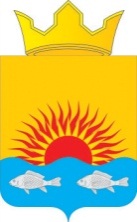 ПОСТАНОВЛЕНИЕАДМИНИСТРАЦИИ ВИСИМСКОГО СЕЛЬСКОГО ПОСЕЛЕНИЯДОБРЯНСКОГО МУНИЦИПАЛЬНОГО РАЙОНАПЕРМСКОГО КРАЯ    29.05.2017    					            	                №	   24Во исполнение Федеральных законов от 21 декабря 1994 г. № 69-ФЗ «О пожарной безопасности», от 18 октября 2007 года № 230-ФЗ «О внесении изменений в отдельные законодательные акты Российской Федерации в связи с совершенствованием разграничения полномочий», от 22.07.2008 N 123-ФЗ "Технический регламент о требованиях пожарной безопасности", от 06 октября 2003 года № 131-ФЗ «Об общих принципах организации местного самоуправления в Российской Федерации», а также в целях реализации первичных мер пожарной безопасности на территории   Висимского сельского поселения, администрация Висимского сельского поселенияПОСТАНОВЛЯЕТ: 1. Утвердить места размещения первичных средств пожаротушения и противопожарного инвентаря на территориях общего пользования Висимского сельского поселения: администрация Висимского сельского поселения,    клубы Висимского поселения.2. Утвердить прилагаемый перечень первичных средств пожаротушения и противопожарного инвентаря для мест общего пользования на территории Висимского сельского поселения. 3. Руководителям организаций и учреждений, расположенных на территории Висимского сельского поселения, независимо от форм собственности: 3.1. Обеспечить наличие первичных средств тушения пожаров и противопожарного инвентаря в соответствии с правилами пожарной безопасности и перечнем, утвержденным администрацией Висимского сельского поселения (Приложение). 3.2. Первичные средства тушения пожаров и противопожарный инвентарь разместить внутри помещений и в пожарных щитах с наружной стороны зданий и сооружений. 3.3. На пожарных щитах указать номера вызовов добровольной пожарной дружины,   главы сельского поселения. 3.4. Обеспечить доступность первичных средств пожаротушения и противопожарного инвентаря. 3.5. Первичные средства пожаротушения содержать в исправном состоянии в соответствии с паспортными данными на них. Не допускать использование средств пожаротушения, не имеющих соответствующих сертификатов. 3.6. Не допускать использование первичных средств тушения пожаров и противопожарного инвентаря не по назначению. 3.7. Определить лицо, ответственное за приобретение, ремонт, сохранность и готовность к действию первичных средств пожаротушения и противопожарного инвентаря. 4. Разместить настоящее Постановление на официальном сайте Висимского сельского поселения.5. Контроль исполнения данного Постановления оставляю за собойГлава    Висимскогосельского поселения	                                                                 О.Б. СятчихинаПриложение  к Постановлению администрацииВисимского сельского поселенияот  29.05.2017  № 24ПЕРЕЧЕНЬ первичных средств пожаротушения и противопожарного инвентаря для мест общего пользования на территории  Висимского сельского поселения№Место расположенияНаименование первичных средств пожаротушения и противопожарного инвентаря снаружи и внутри здания1231Администрация Висимского сельского поселения-  ёмкость с песком - ведро- лопата - огнетушители2Клубы (п.Нижний Лух, п. Бор-Лёнва, п. Ольховка, с.Липово)- ёмкость с песком- ведро- лопата- багор- грабли- огнетушители